PARK HILL JUNIOR SCHOOL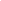 Spring 22 MenuThere are 14 major allergens which need to be mentioned (either on a label or through provided information such as menus) when they are used as ingredients in a food. These are;Gluten					CeleryCrustaceans					EggFish 					Lupin Mustard 					NutMilk					MolluscsPeanut					SesameSoya					SulphitesPlease find below the allergens for our main meals and puddings. The yoghurt that we provide as an option each day for our puddings contains Milk*Halal Suitable Dishes(VG) Vegan Option  WEEK ONE                                                                          There is always a gluten free option available on request (VG)  Vegan Option  WEEK TWO				                                     There is always a gluten free option available on request (VG) Vegan Option WEEK THREE                                                                                    There is always a gluten free option available on request (VG) Vegan OptionRed OptionGreen OptionOptionDessertMondayChicken Burger in a Bun *Gluten, MilkBaked Vegetable SamosaGlutenPasta in a Tomato & Basil Sauce (VG) Gluten Free Pasta AvailableGlutenApple & Mixed Fruit Oatie Crumble with CustardGluten, MilkTuesdayBeef Lasagne *Gluten, MilkRoasted Vegetable LasagneGluten, MilkJacket Potato with Cheese           or BeansMilkCarrot Cake with CustardGluten, Egg, MilkWednesdayRoast BBQ Chicken Dinner *NoneRoasted Vegetable WrapGluten, MilkPasta in a Roasted Vegetable Sauce (VG)GlutenFresh Fruit Platter, YoghurtCheese & BiscuitsMilk, GlutenThursdayLamb Pasta Bolognese *GlutenSpaghetti in a Tomato & Basil Sauce (VG)GlutenJacket Potato with Beans or CheeseMilk, EggApple Pie with CustardMilk, Egg, GlutenFridayFish Fingers *Fish, GlutenVegetarian Sausage Roll (VG)GlutenGLUTEN FREE OPTION AVAILABLEInd Strawberry & Vanilla swirl MousseMilkRed OptionGreen OptionOptionDessertMondayTuna & Sweetcorn Pizza *Gluten, MilkCheese & Tomato PizzaGluten, MilkPasta in a Tomato and Basil Sauce (VG)GF Pasta AvailableGlutenFresh fruit Platter or YoghurtMilkTuesdayMinced Beef & vegetable Hotpot *NoneMac & CheeseGluten, Milk, MustardJacket Potato with Beans (VG) NoneApple Cake with CustardGluten, Milk, EggWednesdayRoast Paprika Chicken Dinner *NoneStir Fried Rice with Vegetables(Nasi Goreng-No Eggs) (VG)Gluten, SoyaPasta in a Roasted Vegetable Sauce (VG)GlutenFresh Fruit, Yoghurt or Cheese & BiscuitsGluten, MilkThursdayChicken Jollof Rice *NoneBBQ Mixed Vegetable with Lentils & Chickpeas in a Mini Naan Bread (VG)Gluten, MilkJacket Potato with Tuna Mayonnaise or BeansFish, EggsPancake with Fruit CompoteEggs, Gluten, MilkFridayBreaded Baked Fish Fillet *Fish, GlutenChilli Non Carne with Rice (VG) NoneGLUTEN FREE OPTION AVAILABLEIce Cream PotMilkRed OptionGreen OptionOptionDessertMondayBraised Chicken & Beef Sausages with onion Gravy *Gluten, Soya, Sulphur DioxideBroccoli & Cauliflower Cheese with Sweet Potato Mash ToppingMilk, MustardPasta in a Tomato Sauce (VG) GlutenReduced Sugar Fruit Crumble with CustardGluten, MilkTuesdayBeef Cottage Pie *NoneSpaghetti in a Tomato Sauce (VG) GlutenJacket Potato with Beans or CheeseMilkBlueberry Muffin             with CustardGluten, Milk, EggWednesdayRoast Chicken Dinner *NoneVegetable & Lentil Cottage Pie (VG)NonePasta in a Roasted Vegetable & Tomato Sauce (VG)GlutenFresh Fruit, Yoghurt or    Cheese & BiscuitsGluten, MilkThursdayMinced Beef & Vegetable Pie*Gluten, MilkSweet Chilli Vegetable Stir Fry with Vermicelli Noodles (VG)NoneJacket Potato with Tuna Mayonnaise or BeansFish, EggsHoney & Lemon Drizzle Cake (Custard Optional)Eggs, Gluten, MilkFridayFish Fingers *Fish, GlutenTomato, Spinach & Cheese PinwheelGluten, MilkGLUTEN FREE OPTION AVAILABLEPeach & Pear Fruit PotsNone